Monday 22nd June 2020Questions from myminimaths.co.uk – Week 10:Complete the multiplication grid below and record how long it takes you.Arithmetic:639 ÷ 3 =345 x 5 = 1,234 + 345 =4,234 – 134 =488 ÷ 2 =344 x 4 =3,765 + 644 =2,678 – 396 = Thursday 25th June 2020.Complete the multiplication grid below and record how long it takes you. Try and beat your time from Monday.Arithmetic:484 ÷ 4 =578 x 3 = 5,672 + 242 =3,334 – 142 =155 ÷ 5 =324 x 6 =4,234 + 844 =4,211 – 410 = Friday 26th June 2020.Friday Maths Challenge: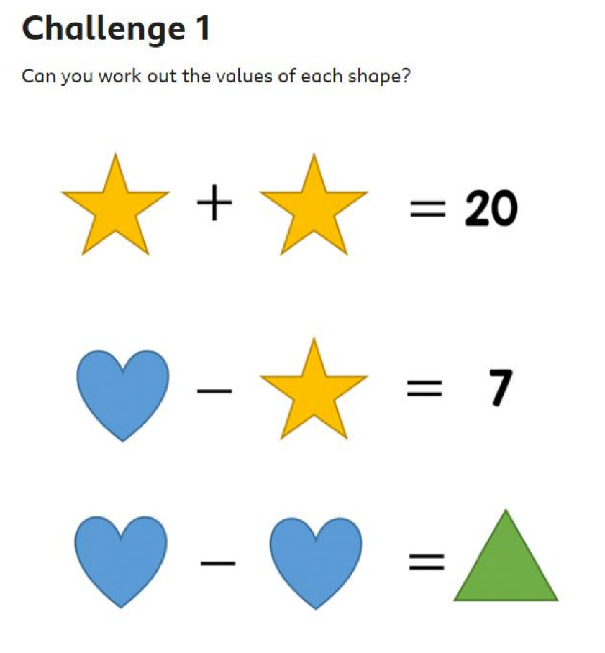 Can you think of your own challenge using different shapes and numbers?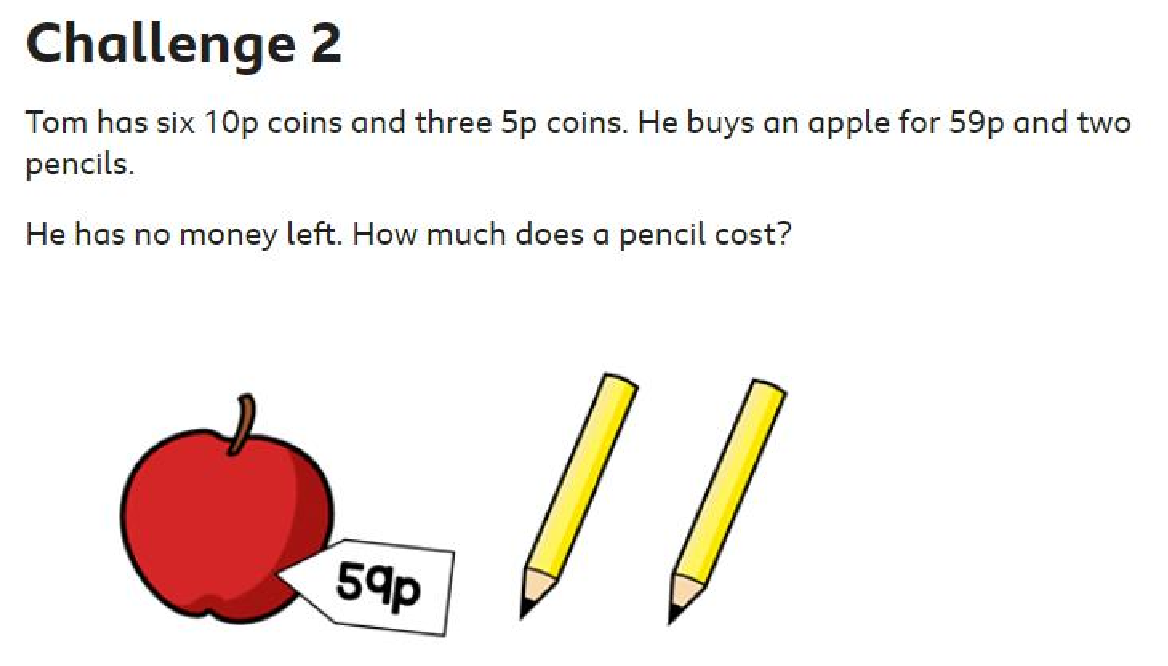 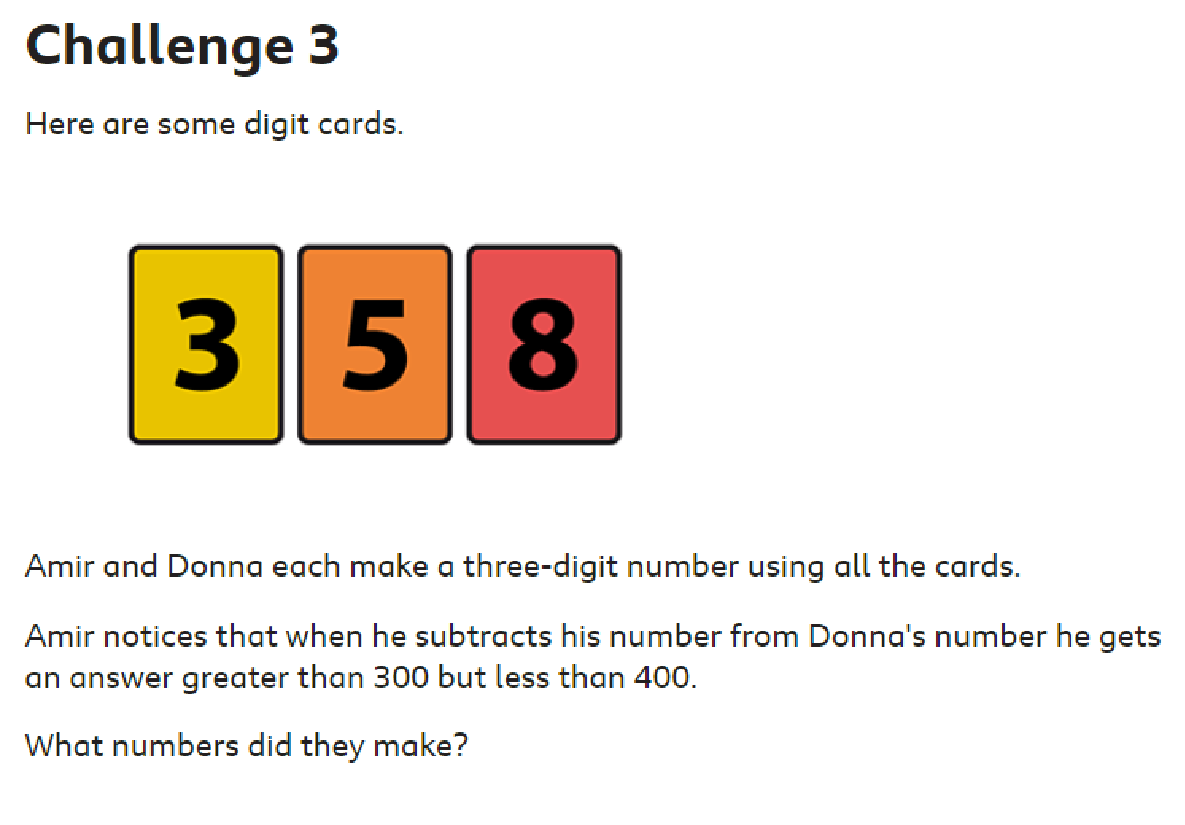 Answers:https://wrm-13b48.kxcdn.com/wp-content/uploads/2020/04/Answers-Week-1.pdfX234567891112121198764352Date: 23-06-20LO: To be able to make a whole. Fluency - https://whiterosemaths.com/homelearning/year-4/Select Summer term - Week 1 Lesson 1 for the video clip to support your learning.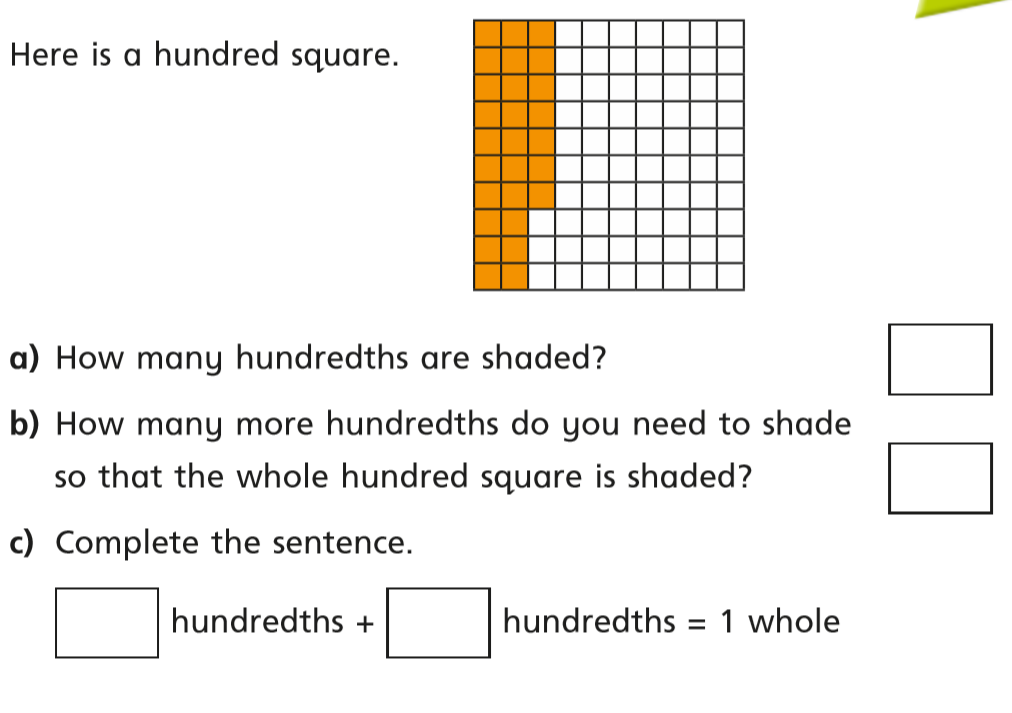 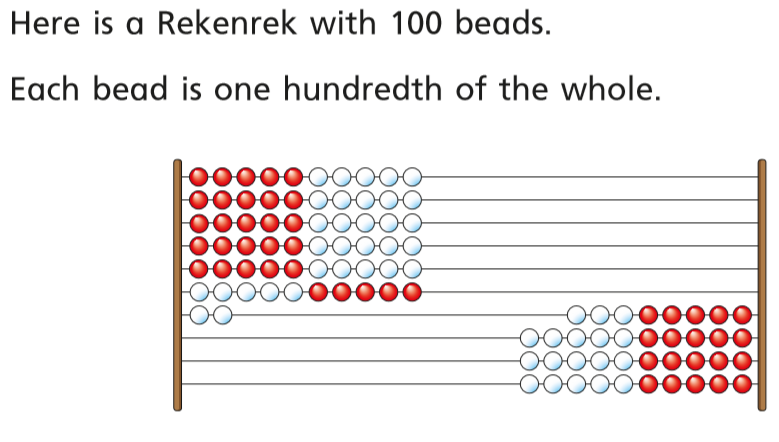 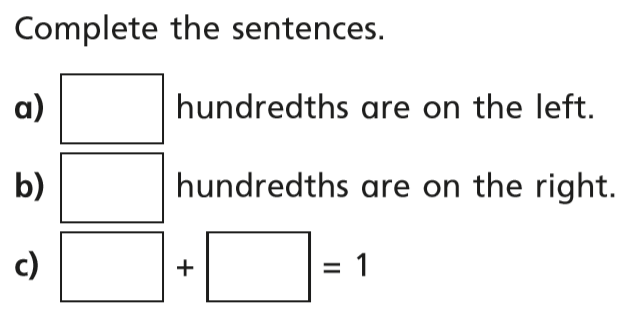 Use the Rekenrek and beads above to try and think of different ways you could split 100 beads to make a whole. How many different ways can you make a whole?Reasoning and problem solving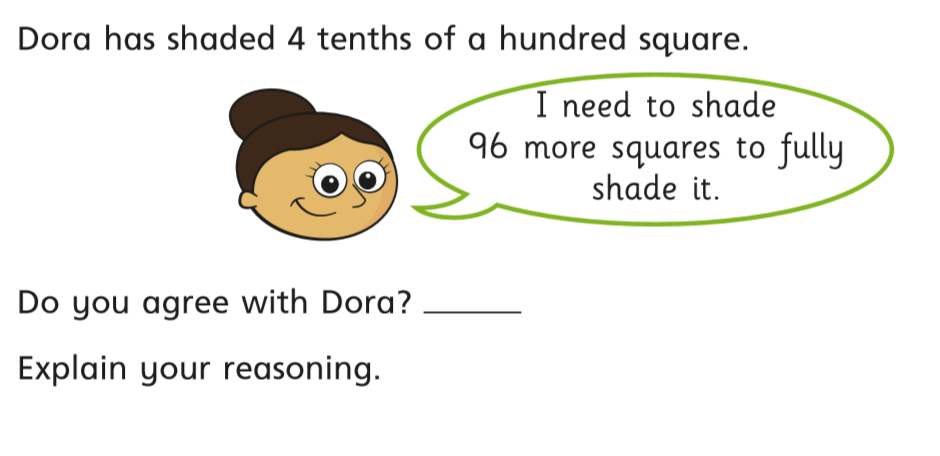 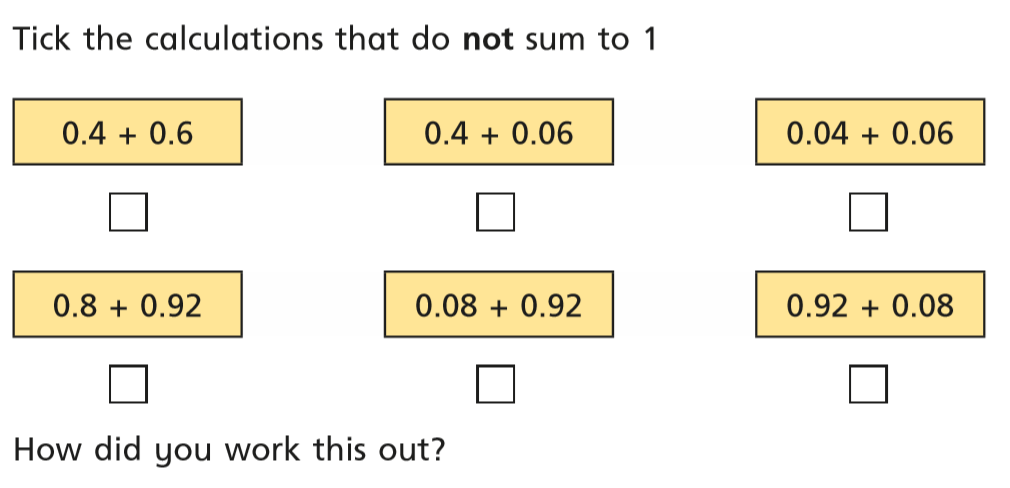 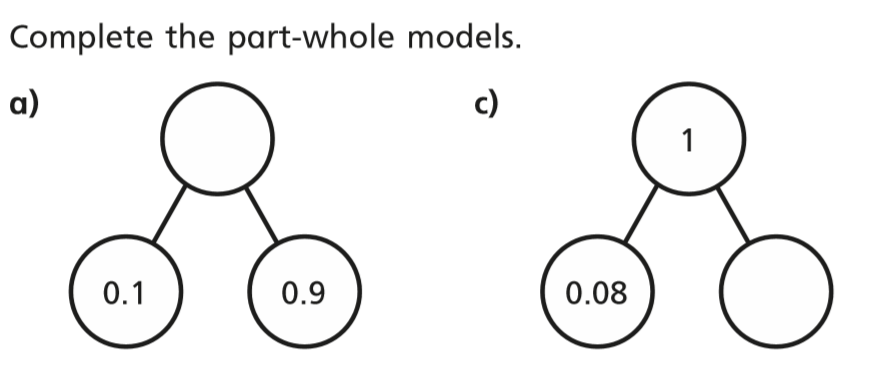 Answers:https://wrm-13b48.kxcdn.com/wp-content/uploads/2020/homelearning/year-4/Lesson-1-Y4-Summer-Block-1-ANS1-Make-a-whole-2020.pdfDate: 24-06-20LO: To be able to write decimal numbers.Select Summer term - Week 1 Lesson 2 for the video clip to support your learning.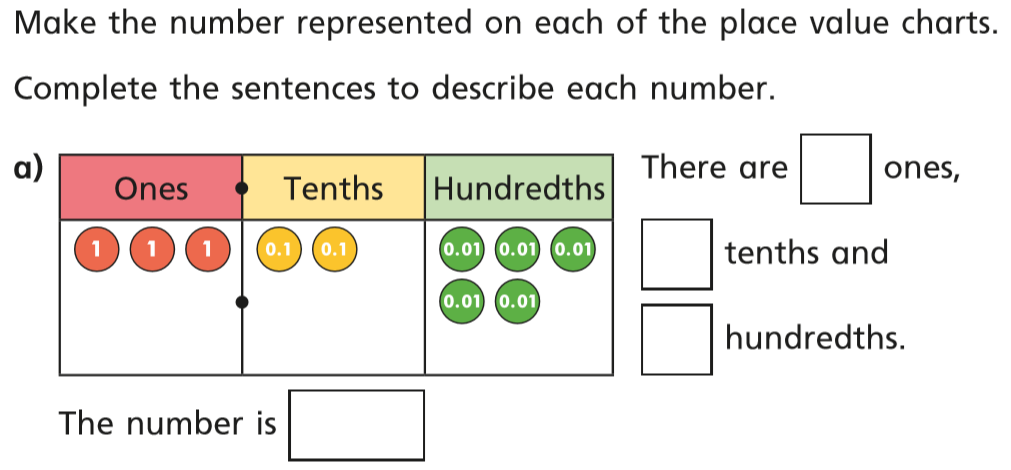 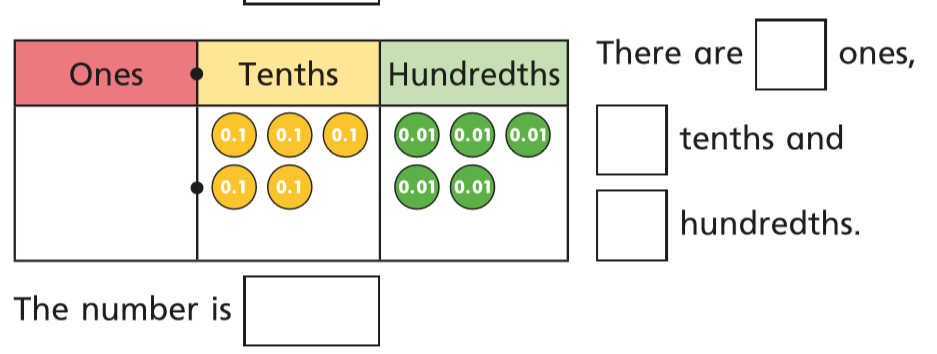 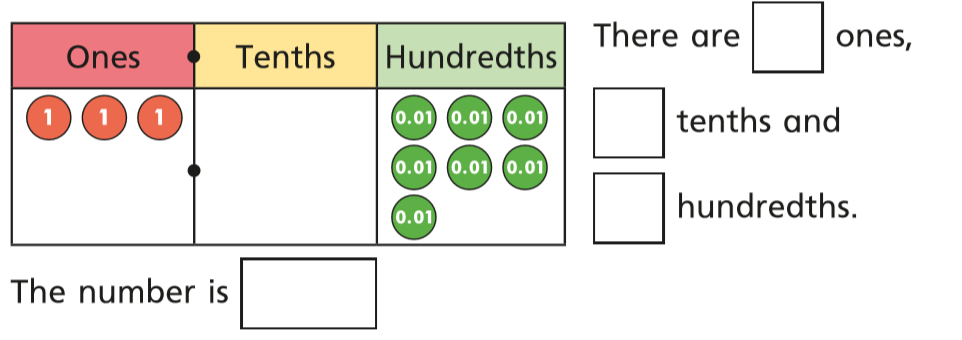 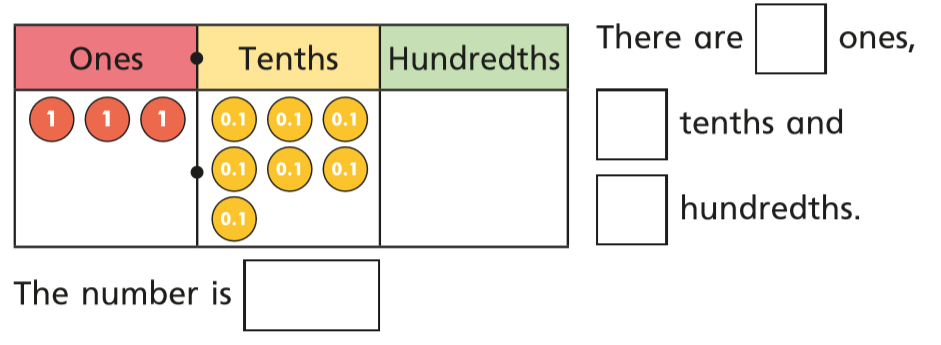 Reasoning and problem solving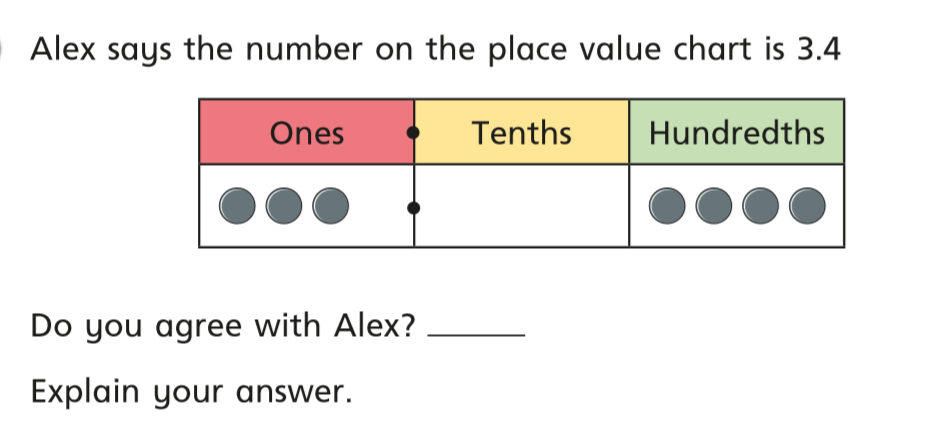 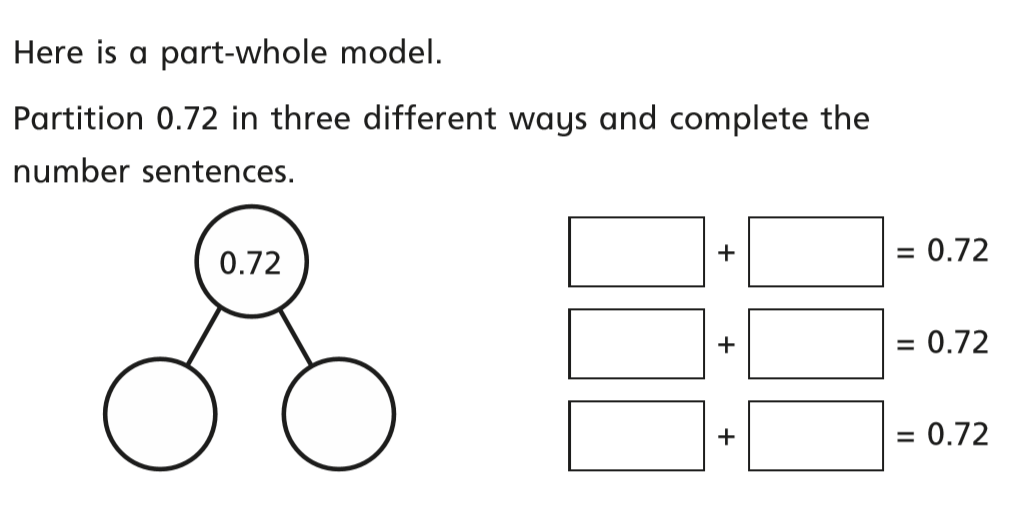 X234567891112121198764352